RIGA XL Exhaust Fan installation above rear wall door – place unit on top of cross bar, draw outline of hole to be cut, drill big holes in each corner of polycarbonate, insert jigsaw (blade with fine tooth) and cut along the lines. Insert the fan. Drill holes in polycarbonate through the holes in the flange of the fan and hold in place with 4 bolts – use washers on the outside. 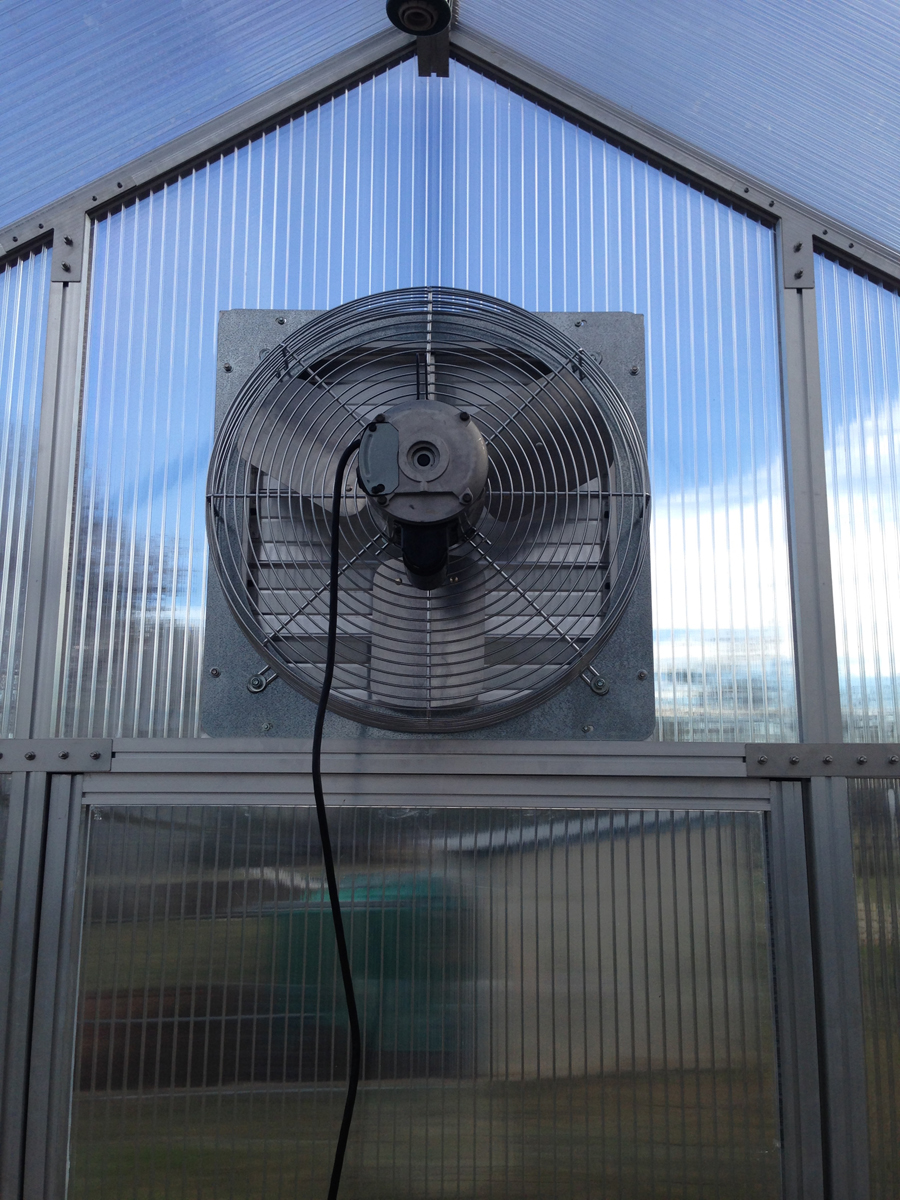 